0Yearly Learning Challenge Overview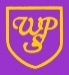 Year      4                                                                                                                                                                                    2019 / 2020Yearly Learning Challenge OverviewYear      4                                                                                                                                                                                    2019 / 2020Yearly Learning Challenge OverviewYear      4                                                                                                                                                                                    2019 / 2020Yearly Learning Challenge OverviewYear      4                                                                                                                                                                                    2019 / 2020Yearly Learning Challenge OverviewYear      4                                                                                                                                                                                    2019 / 2020Yearly Learning Challenge OverviewYear      4                                                                                                                                                                                    2019 / 2020Yearly Learning Challenge OverviewYear      4                                                                                                                                                                                    2019 / 2020AUTUMN TERM8 wks                                              7 wksAUTUMN TERM8 wks                                              7 wksSPRING TERM6wks                                           6 wks              SPRING TERM6wks                                           6 wks              SUMMER TERM5 wks                                            6wksSUMMER TERM5 wks                                            6wksPrime Learning ChallengeWater How would we survive without water?VictoriansWho were the Victorians? RainforestWhat would you find in a rainforest?HumansWhy do our bodies break down food? Anglo SaxonsWould you like to be a Saxon?MayansWere the Maya marvellous?English Reading / Writing / Spelling / Punctuation / GrammarReading / Writing / Spelling / Punctuation / GrammarReading / Writing / Spelling / Punctuation / GrammarReading / Writing / Spelling / Punctuation / GrammarReading / Writing / Spelling / Punctuation / GrammarReading / Writing / Spelling / Punctuation / GrammarWriting Composition / Transcription  /  Analysis and presentation through the context of themed writing opportunitiesComposition / Transcription  /  Analysis and presentation through the context of themed writing opportunitiesComposition / Transcription  /  Analysis and presentation through the context of themed writing opportunitiesComposition / Transcription  /  Analysis and presentation through the context of themed writing opportunitiesComposition / Transcription  /  Analysis and presentation through the context of themed writing opportunitiesComposition / Transcription  /  Analysis and presentation through the context of themed writing opportunitiesAuthor focus / Text The Water HorseDick King Smith Street Child Berlie DohertyThe ExplorerKatherine RundellThe ExplorerKatherine RundellBeowulfMichael MorpurgoMayan Mystery - ebookMathematicsNumber/Place Value4 operationsNumber/Place Value4 operationsFractions including decimal numbers.MeasurementGeometryStatisticsProblem solvingScienceEvaporation and condensation in the water cycleElectricityAnimals/HabitatsHumansSoundsComputingWe are meteorologists 4.6We are co-authors producing a wiki 4.5Unit 4.4 – We are HTML editors. Espresso CodingUnit 4.1 – We are software developers.Unit 4.3 - We are musicians.Design and TechnologyElectrical and mechanical components.TextilesCollage Mouldable materialsCooking and nutrition HistoryTrip to Saltaire The VictoriansSaltaire:  Local History Sir Titus Salt Skills focus: Historical enquiry, organisation and communicationTrip to Saltaire The VictoriansSaltaire:  Local History Sir Titus Salt Skills focus: Historical enquiry, organisation and communicationAnglo-SaxonsBritain’s settlement by Anglo-Saxons and ScotsSkills focus: ChronologyThe MayansStudy of a non-European society that provides contrasts with British historySkills focus: Similarities and differencesGeographyHuman Geography: Saltaire Study of a region of the UK beyond the local area: settlement and land useSkills focus: Fieldwork and observation, use of mapsHuman Geography: Saltaire Study of a region of the UK beyond the local area: settlement and land useSkills focus: Fieldwork and observation, use of mapsTrip to Tropical WorldPhysical Geography: Amazon rainforestStudy of a region in South America: climate zonesSkills focus: locational knowledge, physical featuresTrip to Tropical WorldPhysical Geography: Amazon rainforestStudy of a region in South America: climate zonesSkills focus: locational knowledge, physical featuresArt and DesignPaintingTake inspiration from HockneyDrawing portraitPrinting – Victorian wallpaper –Take inspiration from William Morris tiles  Henri Rousseau collageDigital MediaClayMusicSinging/rhythm Wider opportunities: woodwind and brassSinging/rhythm Wider opportunities: woodwind and brassSinging/rhythm Wider opportunities: woodwind and brassSinging/rhythm Wider opportunities: woodwind and brassSinging/rhythm Wider opportunities: woodwind and brassSinging/rhythm Wider opportunities: woodwind and brassMusicPE –games, gym, danceFootballBasketballGymnasticsNetballStriking/FieldingAthleticsREBig Question 1 Beliefs:  What do different people believe about God?Big Question 1 Beliefs:  What do different people believe about God?Big Question 2 Practices:  How do faith communities demonstrate what is sacred?Big Question 2 Practices:  How do faith communities demonstrate what is sacred?Big Question 3 Forms of Expression: How do believers use symbolism to show their beliefs? Big Question 3 Forms of Expression: How do believers use symbolism to show their beliefs? SpanishSee Spanish LTPSee Spanish LTPSee Spanish LTPSee Spanish LTPSee Spanish LTPSee Spanish LTPWSFLDeveloping a Healthy LifestyleManaging relationships.Managing Finances.  Coping with LifeManaging Media Understanding rights and responsibilities.The art of Thinking. Goal settingEngaging in the community.BLP MuscleReasoningPerseverance – stuck promptsImitationCollaborationQuestioningMaking LinksNoticingPerseveranceImaginingAbsorptionImitatingRevising PlanningReasoningAbsorptionReasoningManaging DistractionsRevising PlanningCapitalising